Fecha: jueves, 26 de enero de 2023SeñoresBANCO DE LA REPÚBLICADepartamento de Sistemas de Pago BogotáYo, NOMBRE DEL REPRESENTANTE LEGAL, en mi calidad de Representante Legal de NOMBRE DE LA ENTIDAD, entidad autorizada en el Sistema CENIT, que actúa como Operador de Información para Originar o Recepcionar la información de las Planillas Electrónicas y Asistida del Sistema de la Protección Social a través del Servicio de Transferencia de Archivos Encriptados del Banco de la República, informo que:La tarifa interoperadores que cobrará a las Entidades Autorizadas / Operadores de Información Receptores por cada Registro de Detalle que le origine será:Una tarifa única por registro para las Planillas de Liquidación de Aportes Electrónicas de COP ###.###.###.Una tarifa única por registro para las Planillas de Liquidación de Aportes Asistidas de COP ###.###.###.Que como Entidad Autorizada / Operador de Información Receptor que reciba información de un Operador de Información Originador, cuyas tarifas interoperadores hayan sido previamente informadas por el Banco, acepta con ello que conoce dichas tarifas y que se obliga a pagarlas al Operador de Información Originador correspondiente.Que, dando cumplimiento a las condiciones establecidas para tal fin en la Circular Reglamentaria del CENIT, SÍ  o NO  solicita al Banco de la República el cálculo y recaudo de las tarifas interoperadores que se causen, de acuerdo con las características y condiciones en este documento descritas.Firma Representante LegalNombre: NOMBRE DEL REPRESENTANTE LEGALCédula de ciudadanía: ##.##.###Nota: Este formato deberá ser enviado de acuerdo con lo estipulado en el numeral 4, capítulo III “Trámites Reglamentarios, Notificaciones y Solicitudes de Información” del Manual Operativo del Sistema de Compensación Electrónica Nacional Interbancaria (CENIT). Cuando se trate de una entidad no vigilada por la Superintendencia Financiera, adjuntar el certificado de cámara y comercio, expedido con una fecha no mayor a treinta (30) días calendario.COMPENSACIÓN ELECTRÓNICA NACIONAL INTERBANCARIA (CENIT)Certificación Tarifas InteroperadoresBR-3-773-1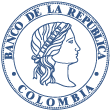 